WEBER COUNTY PLANNING DIVISION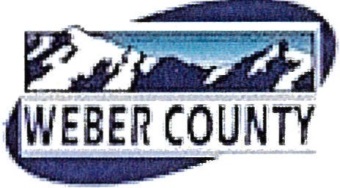 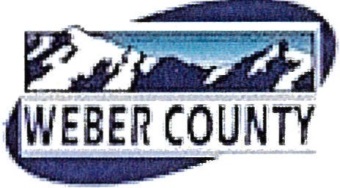  Administrative Review Meeting AgendaApril 15, 20204:00 to 5:00 p.m.To join meeting please navigate to the following web link at the time of the meeting; 	https://zoom.us/j/529316211UVB021420: Consideration and action on a request for final approval of Branch Subdivision 1st Amendment, a two-lot subdivision, located at approximately 5856 Snowbasin Road, Huntsville, UT 84317 in the Forest Valley (FV-3) Zone. (James Branch, Owner) Scott Perkes, PresenterAAE2020-01:   Consideration and action on an administrative application an alternative access for a future four-lot subdivision, located at approximately 2843 S 4700 W. Scott Perkes, PresenterAdjournment The regular meeting will be held VIRTUALLY via Zoom Video Conference. Please access this VIRTUAL meeting by navigating to the following weblink in a web browser: https://zoom.us/j/529316211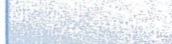 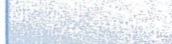 A Pre-Meeting will also be held VIRTUALLY through the same weblink listed above at 4:30 p.m. The agenda for the pre-meeting consists of discussion of the same items listed above, on the agenda for the meeting.No decisions are made in the pre-meeting, but it is an open, public meeting.In compliance with the Americans with Disabilities Act, persons needing auxiliary services for these meetings should call the Weber County Planning Commission at 801-399-8791 